Адрес: г. Астана, ул. Петрова, 26 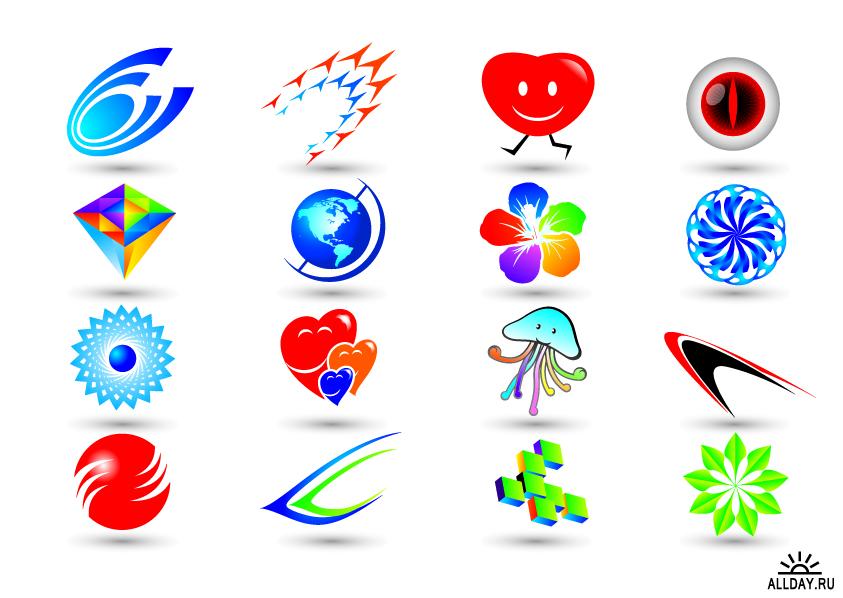 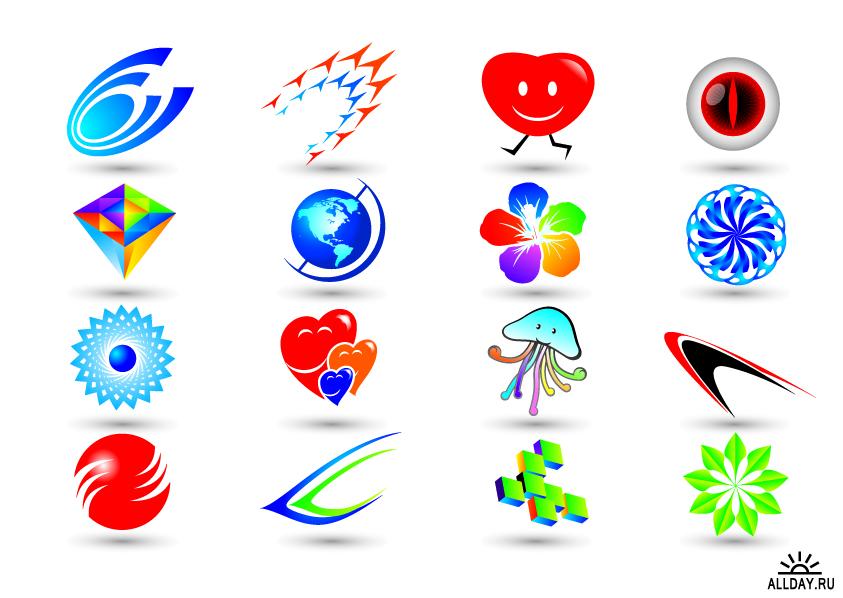 т.8(7172)62-58-58, 8(702)82-44-677Заправка картриджей (с учетом доставки)Цена, тг.С выездом,тг.Hewlett Packard 5L,6L, 110012001700Hewlett Packard 1000/1050/1150/1200/1010.3015/305012001700Hewlett Packard 1102/1505/1536/2035/205512001700Hewlett Packard 210016002100Hewlett Packard 800030003500Hewlett Packard 500030003000Лазерные цветные Hewlett Packard, Samsung и Canon50006000Canon 810/1120/2900/3000/3010/3110/3228/3240/401812001700Canon FC/PC12001700Samsung 1210/1430/1665/1670/1677/3200/3205/462312002000Xerox 3100/Epson 1400(круглые)20002500Panasonic 93/412/41120002500Замена барабанаЦена,тг.Hewlett Packard 5L,6L,110015002000Hewlett Packard 1150/1200/1300/1010/1018/102015002000Hewlett Packard 1102/1505/1536/2035/205515002000Hewlett Packard 2100, 230017003300Hewlett Packard 220017003300Hewlett Packard 800055006500Hewlett Packard 4000/500017005300Canon 810/1120/2900/3000/3010/3110/3228/3240/401815002000Canon FC/PC20002500Samsung 1520/161015002000Замена ракеляЦена,тг.Hewlett Packard 1200,1150,1300,1000,1010,100510001500Hewlett Packard 1102/1505/1536/2035/205510001500Замена коронатора, магнитного вала, дозирующего лезвия, корпусаЦена,тг.Hewlett Packard 5L,6L,110010001500Hewlett Packard 1150/1200/1300/1010/1018/102010001500Hewlett Packard 1102/1505/1536/2035/205510001500Hewlett Packard 2100, 230020002700Hewlett Packard 220020002700Hewlett Packard 800050006000Hewlett Packard 4000/500040004900Canon 810/1120/2900/3000/3010/3110/3228/3240/401810001500Canon FC/PC17002300Samsung 1520/161015002000